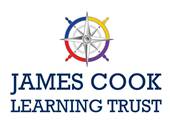 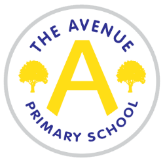 Person Specification – The Avenue Primary School EYFS Teacher (Reception)Applicants should be able to demonstrate the following skills and attributes:EssentialDesirableSource of EvidenceQualificationsDegree or relevant qualification and experience.QTSEYFS trainingQualifications or experience in pedagogy and child development.Application formCertificates ReferencesExperienceExperience of working in an EYFS school setting for a minimum of one year.A secure understanding of Assessment for Learning and the impact on progress.Evidence of good teaching and impact on progress of all learners.Application formLetter of applicationReferencesLesson Observation Professional KnowledgeAn understanding of the current National frameworks and developments specifically within the EYFS (updated Early Years Framework)A good understanding of Phonics and early reading.A secure understanding of the purpose of play.A broad understanding of the EYFS curriculum and creative opportunities for cross-curricular learning. A sound understanding of strategies to support all children’s learning. The use of a variety of techniques for assessment for learning in order to impact positively on children’s progress.Trained in Sounds Write (Phonics) Willingness to undertake further qualifications. Letter of applicationReference InterviewLesson ObservationProfessional skills and abilitiesOutstanding organisational skills with the ability to self-direct as well as work successfully within a team.Excellent behaviour management strategies.  Communicate effectively with parents/carers.A commitment to further professional development.The ability to work productively and positively with a range of colleagues both internally and externally.Evidence of continued professional development.Letter of applicationReference InterviewLesson ObservationPersonal Skills and abilitiesExcellent interpersonal skills.Flexible and adaptable.High expectations.Ability to inspire and motivate all children to learn and reach their full potential.Work as part of a teamDrive and enthusiasm.Sense of humour.Ability to/willingness to contribute to whole school training and development.  Letter of applicationReference InterviewLesson Observation